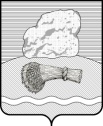 РОССИЙСКАЯ ФЕДЕРАЦИЯКалужская областьДуминичский районАдминистрация сельского поселения«ДЕРЕВНЯ ДУМИНИЧИ»ПОСТАНОВЛЕНИЕ«17» мая  2019 года                                                                                            № 30О присвоении адреса земельному участкуВ соответствии с п.21 ст.14 Федерального закона от 06.10.2003 N 131-ФЗ "Об общих принципах организации местного самоуправления в Российской Федерации", постановлением Правительства Российской Федерации от 19.11.2014 N 1221 "Об утверждении Правил присвоения, изменения и аннулирования адресов", руководствуясь Уставом сельского поселении «Деревня Думиничи»
ПОСТАНОВЛЯЮ: Присвоить земельному участку с кадастровым номером 40:05:121401:76, площадью 1094 кв.м адрес: Российская Федерация, Калужская область, Думиничский муниципальный район, сельское поселение «Деревня Думиничи», деревня Думиничи, улица Нижняя, з/у 39.Настоящее Постановление вступает в силу с момента подписания.       Глава администрации                                                                  Г.Н.Чухонцева